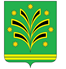 АДМИНИСТРАЦИЯЧЕРНОМОРСКОГО ГОРОДСКОГО ПОСЕЛЕНИЯСЕВЕРСКОГО РАЙОНАПОСТАНОВЛЕНИЕот 26.02.2016								     № 64пгт ЧерноморскийО реализации цветочной продукции в преддверии Международного женского Дня 8 мартана территории Черноморского городского поселенияСеверского районаВ соответствии с  законом  Краснодарского края от 01 марта 2011 года № 2195-КЗ «Об организации деятельности розничных рынков и ярмарок  на территории Краснодарского края», в преддверии Международного женского Дня 8 марта, п о с т а н о в л я ю: 1.Организовать ярмарку цветочной продукции с 02 марта 2016 года по 10 марта 2016 года.2.Определить местоположение ярмарки в пгт.Черноморский по следующим адресам:1) ул. Кавказская (район магазина «Южный»);2) ул. Юбилейная, на площади перед объектом № 50 «а» и объектом с №№ 52-54.3.Обеспечить меры по охране общественного и санитарного порядка во время проведения ярмарки.4.Лицам, осуществляющим торговую деятельность, соблюдать требования, предусмотренные законодательством Российской Федерации в области обеспечения санитарно-эпидемиологического благополучия населения, о ветеринарии, иметь в наличии документы, подтверждающие соответствие товаров и услуг, и информацию об их производителях.5. Общему отделу (Янушенко) разместить данное постановление на официальном сайте администрации Черноморского городского поселения.6.Контроль за исполнением настоящего постановления возложить на заместителя главы администрации Р.В.Барвинко.27. Постановление вступает в силу со дня его подписания.Глава Черноморского городского поселенияСеверского района							         С.А.Таровик3ЛИСТ СОГЛАСОВАНИЯпроекта постановления администрации Черноморского городского поселения Северского района от ___________ № ______ 	 «О реализации цветочной продукции в преддверии Международного женского Дня 8 марта на территории Черноморского городского поселения»  4ЗАЯВКАК ПОСТАНОВЛЕНИЮ_____________________ /_____________________/Проект составлен и внесен:Заместителем главы администрацииР.В.Барвинко«___»_____2016г.Проект согласован:Начальник общего отдела«___»_____2016г.Н.В.ЯнушенкоНаименование вопроса   «О реализации цветочной продукции в преддверии Международного женского Дня 8 марта на территории Черноморского городского поселения»    Проект внесенЗаместителем главы администрации Черноморского городского поселения Северского районаПостановление разослатьОбщему отделу — 1 экз.Заместителю главы администрации – 3 экз.